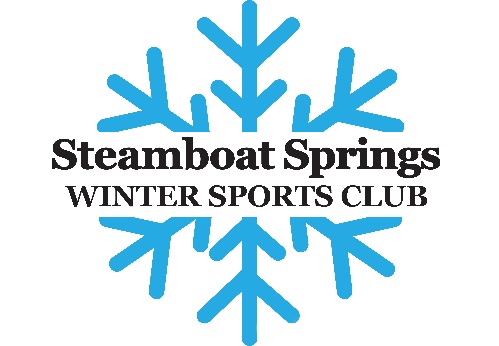 Stacy and Diana Childs Alpine Competitive Scholarship ApplicationOBJECTIVE:To provide financial assistance to local alpine athletes involved in competitive alpine skiing. This scholarship is to be awarded to athletes who embrace hard work, exhibit a persistent and sustained high level of effort and dedication.  These individuals will demonstrate the ability to proactively set goals, and to successfully implement a plan to achieve those goals.TIMING:There are three application periods:Winter Awards:Applications must be submitted by January 1st. Awards announced by January 15thApplications must be submitted by February 15th. Awards announced by March 1st. Summer Awards:Applications must be submitted by May 1st. Awards to be made on May 15thAthletes may apply for each award period if desired.APPLICATION PROVISIONS:Items 1- 4 of the Scholarship Application must be prepared by applicant personally.Age limits; 12 to 22 (as of application submission date).Be available for a personal interview with selection committee, if requested.Applicant must have strong SSWSC coach support.SUBMISSION OF DOCUMENTS:Send application and supporting documents to:SSSWSC Stacy and Diana Childs Scholarship CommitteeSteamboat Springs, CO 80477Direct questions  to Sarah Floyd (879-0695 x104) or sfloyd@sswsc.orgStacy and Diana Childs Scholarship Application* * * * * * * * * * * * * * * * * * * * * * * * * * * * * * * * * * * * * * * * * * * * * * * * * * * * * * * * *  Athlete’s Full Name: ________________________________________   Date of Birth: _________ Current Age:             Grade:          School:  __________________________ Total number of years in SSWSC (including current season): ___________		Program(s): __________________________________________________________________________                                                                                                                       	                                                   Parents'/Guardians' Names: ___________________________________________________________                                                                                                                       Expected Competition/Camp and Travel Expenses:ITEMS 1 – 4 ARE TO BE COMPLETED BY ATHLETE 1.  Please list each event you are seeking funds for and why each event is important toward reaching your athletic goals:2. Are you receiving financial support from any other sources (besides parent(s)/guardian(s)) for the above listed events?         YES             NO  			If YES, please state amount: _______________        3.  Did you participate in an SSWSC summer training camp during the summer of 2016?          YES             NO  4. Please describe your athletic and educational goals. What separates you from other athletes? (Minimum 300 words.  Use separate sheet.)   CONFIDENTIAL- FOR SCHOLARSHIP COMMITTEE970-879-0695/FAX 970-879-7993I hereby certify that all the above information is true, correct and complete. I acknowledge that failure to complete this entire application and/or submitting false information may disqualify my child from financial assistance.PRINT Parent/Guardian Name:______________________________________Parent/Guardian Signature: ________________________________________ Date: ________________PRINT Parent/Guardian Name:______________________________________Parent/Guardian Signature: ________________________________________ Date: ________________SEND PARENTS' COMBINED 2015 INCOME TAX FORM (including schedule C and K-1 form, if Applicable) OR A COPY OF EACH PARENT'S INDIVIDUAL 2015 INCOME TAX FORM (including schedule C and K-1 form, if applicable) TO:Steamboat Springs Winter Sports ClubStacy and Diana Childs Scholarship Fund,  80477STEAMBOAT SPRINGS WINTER SPORTS CLUBSTEAMBOAT SPRINGS WINTER SPORTS CLUBSTEAMBOAT SPRINGS WINTER SPORTS CLUBSTEAMBOAT SPRINGS WINTER SPORTS CLUBSTEAMBOAT SPRINGS WINTER SPORTS CLUBFINANCIAL NEED SCHOLARSHIP APPLICATION - DATA SHEETFINANCIAL NEED SCHOLARSHIP APPLICATION - DATA SHEETFINANCIAL NEED SCHOLARSHIP APPLICATION - DATA SHEETFINANCIAL NEED SCHOLARSHIP APPLICATION - DATA SHEETFINANCIAL NEED SCHOLARSHIP APPLICATION - DATA SHEETFINANCIAL NEED SCHOLARSHIP APPLICATION - DATA SHEETASSETSSOURCES OF INCOMEReal Estate Owned:ValueEmployment/WagesMotherFatherUnemployment/Social SecurityBusiness IncomeVehicles Owned (Make,Model, Year)Vehicles Owned (Make,Model, Year)Vehicles Owned (Make,Model, Year)Child SupportPension/RetirementInvestment IncomeOtherOther Major Personal PropertyTotal IncomeEXPENSESCash/InvestmentsTotal $Monthly ExpensesBank AccountsMortgage/RentEducation FundsUtilitiesInvestment FundsChild CareRetirement FundsOtherOther:LIABILITIESOwedAnnual ExpensesMortgage(s)Medical/Health InsuranceVehicle LoansEducationCredit CardsVacation/Travel (not including SSWSC)Vacation/Travel (not including SSWSC)Education LoansOtherOther: